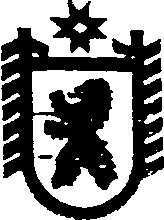 Республика КарелияСОВЕТ СЕГЕЖСКОГО МУНИЦИПАЛЬНОГО РАЙОНА  III   ЗАСЕДАНИЕ    VII   СОЗЫВАРЕШЕНИЕот  28 ноября 2018 года  № 14 СегежаОб утверждении Положения о введении единого налога  на вменённый доход для отдельных видов деятельности на территории муниципального образования «Сегежский муниципальный район»На основании главы 26.3 Налогового кодекса Российской Федерации, Совет Сегежского муниципального района р е ш и л:1. Утвердить прилагаемое Положение о введении единого налога на вменённый доход для отдельных видов деятельности на территории муниципального образования «Сегежский муниципальный район».2. Признать утратившими силу: решение Совета Сегежского муниципального района от 30 октября 2012 г. № 268 «Об утверждении Положения о введении единого налога на вменённый доход для отдельных видов деятельности на территории муниципального образования «Сегежский муниципальный район»; решение Совета Сегежского муниципального района от 18 июня 2013 г. № 328 «О внесении изменений в Положение о введении единого налога на вменённый доход для отдельных видов деятельности на территории муниципального образования «Сегежский муниципальный район»;решение Совета Сегежского муниципального района от 28 декабря 2015 г. № 213 «О внесении изменения в решение Совета Сегежского муниципального района от 30 октября 2012 года № 268»;решение Совета Сегежского муниципального района от 28 сентября 2016 г. № 281 «О внесении изменений в Положение о введении единого налога на вменённый доход для отдельных видов деятельности на территории муниципального образования «Сегежский муниципальный район»;решение Совета Сегежского муниципального района от 24 ноября 2016 г. № 288 «О внесении изменения в решение Совета Сегежского муниципального района от 30 октября 2012 года № 268»;решение Совета Сегежского муниципального района от 11 мая 2017 г. № 344 «О внесении изменения в решение Совета Сегежского муниципального района от 30 октября 2012 года № 268».3. Настоящее решение вступает в силу с 1 января 2019 года.4. Опубликовать настоящее решение в газете «Доверие» и обнародовать путем размещения официального текста настоящего решения в информационно-телекоммуникационной сети «Интернет» на официальном сайте администрации Сегежского муниципального района  http://home.onego.ru/~segadmin.  5. Контроль за выполнением настоящего решения возложить на главу администрации Сегежского муниципального района Ю.В. Шульговича.           Председатель СоветаСегежского муниципального района             Глава Сегежского муниципального района                                                                   М.Л.ГусеваРазослать: в дело – 3, финансовое управление, УЭР, МИФНС № 2 по РК, МФ РК, редакция газеты «Доверие».ПОЛОЖЕНИЕо введении единого налога на вменённый доход для отдельных видов деятельности на территории муниципального образования «Сегежский муниципальный район»1. Настоящим Положением о введении единого налога на вменённый доход для отдельных видов деятельности на территории муниципального образования «Сегежский муниципальный район», в соответствии с главой 26.3 части второй Налогового Кодекса Российской Федерации, вводится система налогообложения в виде единого налога на вменённый доход для отдельных видов деятельности на территории муниципального образования «Сегежский муниципальный район».2. Единый налог на вмененный доход для отдельных видов деятельности на территории муниципального образования «Сегежский муниципальный район» применяется в отношении следующих видов предпринимательской деятельности:1) оказание бытовых услуг. Коды видов деятельности в соответствии с Общероссийским классификатором видов экономической деятельности и коды услуг в соответствии с Общероссийским классификатором продукции по видам экономической деятельности, относящихся к бытовым услугам, определяются Правительством Российской Федерации;2) оказание ветеринарных услуг;3) оказание услуг по ремонту, техническому обслуживанию и мойке автомототранспортных средств;4) оказание услуг по предоставлению во временное владение (в пользование) мест для стоянки автомототранспортных средств, а также по хранению автомототранспортных средств на платных стоянках (за исключением штрафных стоянок);5) оказание автотранспортных услуг по перевозке пассажиров и грузов, осуществляемых организациями и индивидуальными предпринимателями, имеющими на праве собственности или ином праве (пользования, владения и (или) распоряжения) не более 20 транспортных средств, предназначенных для оказания таких услуг;6) розничной торговли, осуществляемой через магазины и павильоны с площадью торгового зала не более 150 квадратных метров по каждому объекту организации торговли;7) розничной торговли, осуществляемой через объекты стационарной торговой сети, не имеющей торговых залов, а также объекты нестационарной торговой сети;8) оказание услуг общественного питания, осуществляемых через объекты организации общественного питания с площадью зала обслуживания посетителей не более 150 квадратных метров по каждому объекту организации общественного питания;9) оказание услуг общественного питания, осуществляемых через объекты организации общественного питания, не имеющие зала обслуживания посетителей;10) распространение наружной рекламы с использованием рекламных конструкций;11) размещение рекламы с использованием внешних и внутренних поверхностей транспортных средств;12) оказание услуг по временному размещению и проживанию организациями и предпринимателями, использующими в каждом объекте предоставления данных услуг общую площадь помещений для временного размещения и проживания не более 500 квадратных метров;13) оказание услуг по передаче во временное владение и (или) в пользование торговых мест, расположенных в объектах стационарной торговой сети, не имеющих торговых залов, объектов нестационарной торговой сети, а также объектов организации общественного питания, не имеющих зала обслуживания посетителей;14) оказание услуг по передаче во временное владение и (или) в пользование земельных участков для размещения объектов стационарной и нестационарной торговой сети, а также объектов организации общественного питания.3. Установить следующие размеры корректирующего коэффициента базовой доходности К2, учитывающего особенности ведения предпринимательской деятельности:1) при оказании бытовых услуг согласно приложению №1 к настоящему Положению;2) при оказании ветеринарных услуг – 0,6;3) при оказании услуг по ремонту, техническому обслуживанию и мойке автомототранспортных средств – 0,5;4) при оказании услуг по предоставлению во временное владение (в пользование) мест для стоянки автомототранспортных средств, а также по хранению автомототранспортных средств на платных стоянках (за исключением штрафных стоянок) - 0,2;5) при оказании автотранспортных услуг по перевозке пассажиров, за исключением услуг, указанных в подпункте 6 пункта 3 – 1,0;6) при оказании автотранспортных услуг по перевозке пассажиров автобусами общего пользования в границах Сегежского муниципального района с количеством посадочных мест более 20 – 0,5;7) при оказании автотранспортных услуг по перевозке грузов в зависимости от грузоподъёмности транспортных средств:до 1,5 тонн             -  0,4от 1,5 до 3 тонн     -  0,7от 3 до 4 тонн        -  0,8от 4 до 5 тонн         - 0,9свыше 5 тонн         -  1,08) при осуществлении розничной торговли через магазины и павильоны с площадью торгового зала не более 150 квадратных метров по каждому объекту организации торговли, через объекты стационарной торговой сети, не имеющей торговых залов, а также объекты нестационарной торговой сети площадь торгового места в которых не превышает 5 квадратных метров и превышает 5 квадратных метров согласно приложению №2 к настоящему Положению;9) при осуществлении развозной и разносной розничной торговли - 0,7;10) при оказании услуг общественного питания, осуществляемых через объекты организации общественного питания с площадью зала обслуживания посетителей не более 150 квадратных метров по каждому объекту организации общественного питания, а также не имеющие зала обслуживания посетителей согласно приложению №3 к настоящему Положению;11) при распространении наружной рекламы:с использованием рекламных конструкций (за исключением рекламных конструкций с автоматической сменой изображения и электронных табло) - 0,1;с использованием рекламных конструкций с автоматической сменой изображения - 0,1;посредством электронных табло – 0,2;12) при размещении рекламы с использованием внешних и внутренних поверхностей транспортных средств -0,04;13) при оказании  услуг по временному размещению и проживанию организациями и предпринимателями, использующими в каждом объекте предоставления данных услуг общую площадь помещений для временного размещения и проживания не более 500 квадратных метров согласно приложению №4 к настоящему Положению;14) при оказании услуг по передаче во временное владение и (или) в пользование торговых мест, расположенных в объектах стационарной торговой сети, не имеющих торговых залов, объектов нестационарной торговой сети, а также объектов организации общественного питания, не имеющих зала обслуживания посетителей, если площадь каждого из них не превышает 5 квадратных метров и превышает 5 квадратных метров -0,6;15) при оказании услуг по передаче во временное владение и (или) в пользование земельных участков для размещения объектов стационарной и нестационарной торговой сети, а также объектов организации общественного питания, если площадь, земельного участка не превышает 10 квадратных метров и превышает 10 квадратных метров – 0,5.4. Для организаций и индивидуальных предпринимателей, реализующих инвестиционные проекты и заключивших инвестиционные соглашения с администрацией Сегежского муниципального района, при расчёте корректирующего коэффициента базовой доходности К2 применять дополнительно поправочный коэффициент 0,1 (путём умножения коэффициента К2 на 0,1), на период фактической окупаемости инвестиций, не превышающий расчётного периода окупаемости, предусмотренного инвестиционным проектом, но не свыше 5 лет. При этом, итоговое расчетное значение коэффициента К2 не может быть менее 0,005. Если при перемножении (произведении) показателей, значение коэффициента К2 составит менее 0,005 для исчисления единого налога на вмененный доход налогоплательщиком применяется значение 0,005.________________Приложение № 1к Положениюо введении единого налога на вменённый доход для отдельных видов деятельности на территориимуниципального образования «Сегежский муниципальный район»Размеры корректирующего коэффициента базовой доходности К2,применяемого при определении величины базовой доходностипри оказании бытовых услуг<*> Услуги оказываются в рамках договора бытового подряда в соответствии со статьей 730 Гражданского кодекса Российской Федерации (Собрание законодательства Российской Федерации 1996, N 5, ст. 410)1) из группировки по виду экономической деятельности «Деятельность физкультурно-оздоровительная» к бытовым услугам относится «Деятельность бань и душевых по предоставлению общегигиенических услуг, деятельность саун»Приложение № 2к Положению о введении единого налога на вменённый доходдля отдельных видов деятельности на территориимуниципального образования «Сегежский муниципальный район»Размеры корректирующего коэффициента базовой доходности К2, применяемого при определении величины базовой доходности при осуществлении розничной торговлиПриложение № 3к Положению о введении единого налога на вменённый доходдля отдельных видов деятельности на территориимуниципального образования «Сегежский муниципальный район»Размеры корректирующего коэффициента базовой доходности К2, применяемого при определении величины базовой доходности при оказании услуг общественного питанияПриложение № 4к Положению о введении единого налога на вменённый доход для отдельных видов деятельности на территории муниципального образования «Сегежский муниципальный район»Размер корректирующего коэффициента базовой доходности К2, применяемого для определении величины базовой доходности при оказании услуг по временному размещению и проживанию организациями и предпринимателями, использующими в каждом объекте предоставления данных услуг общую площадь помещений для временного размещения и проживания не более 500 квадратных метровПриложение к решению Совета Сегежского муниципального района от  28 ноября 2018 года № 14Приложение к решению Совета Сегежского муниципального района от  28 ноября 2018 года № 14Наименование вида экономической деятельности Особенности места ведения предпринимательской деятельностиОсобенности места ведения предпринимательской деятельностиОсобенности места ведения предпринимательской деятельностиНаименование вида экономической деятельности Населённые пункты, имеющие статус города с численностью населения 200 тысяч человек и менееПосёлки город-ского типаПрочие населён-ные пункты1235Пошив готовых текстильных изделий по индивидуальному заказу населения, кроме одежды0,550,300,09Изготовление прочих текстильных изделий по индивидуальному заказу населения, не включенных в другие группировки0,550,300,09Пошив одежды из кожи по индивидуальному заказу населения0,550,300,09Пошив производственной одежды по индивидуальному заказу населения0,360,200,06Пошив и вязание прочей верхней одежды по индивидуальному заказу населения0,360,200,06Пошив нательного белья по индивидуальному заказу населения0,360,200,06Пошив и вязание  прочей одежды и аксессуаров одежды, головных уборов  по индивидуальному заказу населения0,550,300,09Пошив меховых изделий по индивидуальному заказу населения0,550,300,09Изготовление  вязаных и трикотажных чулочно-носочных изделий по индивидуальному заказу населения0,360,200,06Изготовление прочих вязаных и трикотажных изделий не включенные в другие группировки по индивидуальному заказу населения0,360,200,06Пошив обуви и различных дополнений к обуви по индивидуальному заказу населения0,250,130,04Изготовление изделий из дерева, пробки, соломки и материалов для плетения, корзиночных и плетеных изделий по индивидуальному заказу населения0,400,250,05Предоставление услуг по ковке, прессованию, объемной и листовой штамповке и профилированию листового металла0,270,130,04Обработка металлов и нанесение покрытий на металлы0,270,130,04Обработка металлических изделий механическая0,270,130,04Изготовление готовых металлических изделий хозяйственного назначения по индивидуальному заказу населения0,270,130,04Изготовление кухонной мебели по индивидуальному заказу населения0,60,350,09Изготовление прочей мебели и отдельных мебельных деталей, не включенные в другие группировки по индивидуальному заказу населения0,60,350,09Изготовление ювелирных изделий и аналогичных изделий по индивидуальному заказу населения0,270,130,04Изготовление бижутерии и подобных товаров по индивидуальному заказу населения0,270,130,04Ремонт ручных инструментов с механическим приводом (электроинструментов)0,270,130,04Ремонт прочего оборудования0,270,130,04Разработка строительных проектов*0,90,50,15Строительство инженерных коммуникаций для водоснабжения и водоотведения, газоснабжения*0,90,50,15Производство электромонтажных работ*0,90,50,15Производство санитарно-технических работ, монтаж отопительных систем и систем кондиционирования воздуха*0,90,50,15Производство прочих строительно-монтажных работ*0,90,50,15Работы штукатурные*0,90,50,15Работы столярные и плотничные*0,90,50,15Установка дверей (кроме автоматических и вращающихся), окон, дверных и оконных рам из дерева или прочих материалов*0,90,50,15Работы по установке внутренних лестниц, встроенных шкафов, встроенного кухонного оборудования*0,90,50,15Производство работ по внутренней отделке зданий (включая потолки, раздвижные и съемные перегородки и т.д.)*0,90,50,15Работы по устройству покрытий полов и облицовке стен*0,90,50,15Производство малярных и стекольных работ*0,90,50,15Производство малярных работ*0,90,50,15Производство стекольных работ*0,90,50,15Производство прочих отделочных и завершающих работ*0,90,50,15Производство кровельных работ*0,90,50,15Работы строительные специализированные прочие, не включенные в другие группировки*0,90,50,15Работы гидроизоляционные*0,90,50,15Работы бетонные и железобетонные*0,90,50,15Работы каменные и кирпичные*0,90,50,15Работы строительные специализированные, не включенные в другие группировки*0,90,50,15Услуги фотоателье, фото-и кинолабораторий0,440,230,07Организация обрядов (свадеб, юбилеев), в т.ч. музыкальное сопровождение0,70,40,1Деятельность зрелищно-развлекательная прочая, не включенная в другие группировки0,70,40,1Ремонт компьютеров и периферийного компьютерного оборудования0,400,250,05Ремонт коммуникационного оборудования0,400,250,05Ремонт электронной бытовой техники0,250,130,04Ремонт бытовых приборов, домашнего и садового инвентаря0,270,130,04Ремонт бытовой техники0,270,130,04Ремонт домашнего и садового оборудования0,270,130,04Ремонт обуви и прочих изделий из кожи0,250,130,04Ремонт мебели и предметов домашнего обихода0,600,350,09Ремонт мебели0,600,350,09Ремонт предметов домашнего обихода0,600,350,09Ремонт часов0,330,170,05Ремонт ювелирных изделий0,270,130,04Ремонт одежды и текстильных изделий0,360,200,06Ремонт одежды0,360,200,06Ремонт текстильных изделий0,550,300,09Ремонт трикотажных изделий0,360,200,06Ремонт спортивного и туристского оборудования0,270,130,04Ремонт игрушек и подобных им изделий0,270,130,04Ремонт металлоизделий бытового и хозяйственного назначения0,270,130,04Ремонт предметов и изделий из металла0,270,130,04Ремонт металлической галантереи, ключей, номерных знаков, указателей улиц0,270,130,04Заточка пил, чертежных и других инструментов, ножей, ножниц, бритв, коньков и т.п.0,270,130,04Ремонт бытовых осветительных приборов0,270,130,04Ремонт велосипедов0,270,130,04Ремонт и настройка музыкальных инструментов (кроме органов и исторических музыкальных инструментов)0,270,130,04Ремонт прочих бытовых изделий и предметов личного пользования, не вошедших в другие группировки0,270,130,04Стирка и химическая чистка текстильных и меховых изделий0,560,330,1Предоставление парикмахерских услуг0,410,230,07Предоставление косметических услуг парикмахерскими и салонами красоты0,410,230,07Организация похорон и связанных с ними услуг0,70,40,1Деятельность физкультурно-оздоровительная 1)0,70,40,1Прочие виды бытовых услуг, коды которых в соответствии с Общероссийским классификатором видов экономической деятельности и Общероссийским классификатором продукции по видам экономической деятельности определяются Правительством Российской Федерации, (за исключением услуг по ремонту, техническому обслуживанию и мойке автотранспортных средств)0,40,250,05Особенности веденияпредпринимательской деятельностиАссортимент реализуемой продукцииАссортимент реализуемой продукцииАссортимент реализуемой продукцииАссортимент реализуемой продукцииАссортимент реализуемой продукцииАссортимент реализуемой продукцииАссортимент реализуемой продукцииАссортимент реализуемой продукцииРеализация исключительно бывших в употреблении товаров (за исключением автомобилей, мотоциклов, номерных узлов (агрегатов), запасных частей) по договорам комиссии с физическими лицами, не являющимися предпринимателямиОсобенности веденияпредпринимательской деятельностиИсключи-тельно продоволь-ственные товары, кроме алкогольной продукции, пива, табачных изделийАлкогольная продукция, пиво, табачные изделия Вычислитель-ная техника, телерадио-товары, музыкальные инструменты, средства связи, антиквариат, фарфор, хрусталь, ювелирные изделияИсключи-тельно книжная продукция, канцеляр-ские товарыПродукты детского питания и непродо-вольствен-ные товары детского ассортиментаСемена, саженцы, рассада, средства защиты и подкормки растений,удобренияИные виды товаровИзделия исключи-тельно народных художе-ственных промыслов и  ремёсел собствен-ного производ-стваРеализация исключительно бывших в употреблении товаров (за исключением автомобилей, мотоциклов, номерных узлов (агрегатов), запасных частей) по договорам комиссии с физическими лицами, не являющимися предпринимателямиНаселённые пункты, имеющие статус города с численностью населения 200 тысяч человек и менее0,501,000,800,550,450,550,740,090,55Посёлки городского типа0,311,000,500,300,260,300,450,090,30Прочие населённые пункты 0,200,200,300,200,170,200,200,090,20Прочие населённые пункты  в зависимости сезонности:с апреля по сентябрьс октября по март0,090,050,20,20,150,150,090,090,080,040,090,090,120,120,090,090,090,09Место ведения предпринимательской деятельностиВид предприятия общественного питанияВид предприятия общественного питанияВид предприятия общественного питанияВид предприятия общественного питанияМесто ведения предпринимательской деятельностиСтоловые в учреждениях образованияСтоловые по месту работыПредприятия, реализующие алкогольную продукциюПредприятия без реализации алкогольной продукцииНаселённые пункты, имеющие статус города с численностью населения 200 тысяч человек и менее0,250,81,00,6Посёлки городского типа0,250,70,80,55Прочие населённые пункты 0,150,60,50,3Особенности места ведения предпринимательской деятельностиЗначение коэффициентаК2Город и поселки городского типа0,5Сельские населенные пункты и вне населенных пунктов0,1